３Ｄ増毛パワーアップセミナーin静岡３Ｄヘアホスピスセミナーで最新３Ｄ増毛技術を体感見学してみませんか世界初！話題の実用新案取得！２WAYの二色増毛（特許出願中）３Ｄ増毛だから技術力、薄毛需要に対応出来ます！！理美容室サロンの新しいメニュー、女性の為の増毛技術、育毛、WIG、エクステと従来のメニューに幅を広げ高齢化時代、サロンの競争時代に打ち勝つ為に、お客様の満足度を上げて他店との差別化に【高齢化社会に対応した理美容師に】【髪のボリュームアップ】【感動を呼ぶ技術】がキーワードです・・・・まずは３Ｄ増毛の加盟店の勉強会を見学して３Ｄ増毛を体感みませんか。尚技術の講習をご希望のサロン様は１サロンにつき別途１万円のモニターキットを購入後の技術の講習とさせて頂きます。その後加盟店に登録されたサロン様のみ他のコースも受講出来ます日　時：　令和元年１１月１８日（月）令和２年１月２７日（月）令和２年３月２３日（月）時　間：　１１：００～１６：００　（お時間の合う時間にご来場下さい。遅刻、早退ＯＫ）講習内容：　３D増毛ヘアホスピスセミナー会　場：　センタープラザ西館貸し会議室６F　住　所：　兵庫県神戸市中央区三宮町２－１１－１　　TEL:０７８－３９１－１８０８JR元町駅　阪急三宮駅　JR三ノ宮駅　徒歩数分参加費：　無料（見学、体験のみ）体験されたい方はスタイリング剤等付けずにご来場下さい人　数：　先着１０　名様3Ｄ増毛セミナーにご参加される方は、ご記入の上FAXをお願いいたします。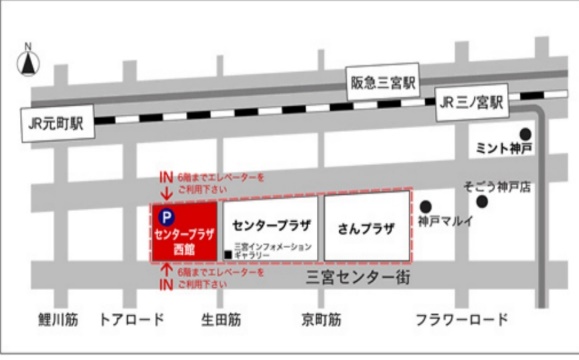 必要事項をご記入の上FAXにてご送信ください。お申込　FAX：０４８（４５８）３２４２　　　　　　　　　お問い合わせ有限会社　ステラ　3D増毛部門　　　　　　　　　　　　〒353-0004埼玉県志木市本町6-21-10　TEL:048-458-3241　携帯08022420366 サロン名サロン名代表参加者名代表参加者名住所　　〒住所　　〒住所　　〒住所　　〒サロン電話番号サロン電話番号サロン電話番号ご参加人数：　　　参加希望日　　月　　　日　　　